Camera – only works on real phone devices – not the web emulatorNew blank project, I called mine camera: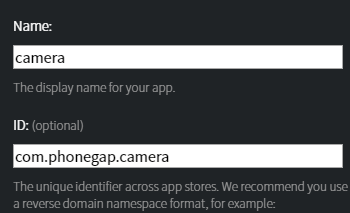 index.html, add to what is there: myScripts.js:TestiOS: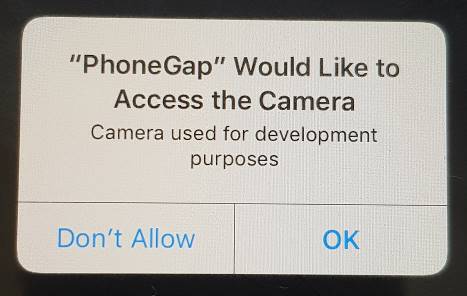 Android: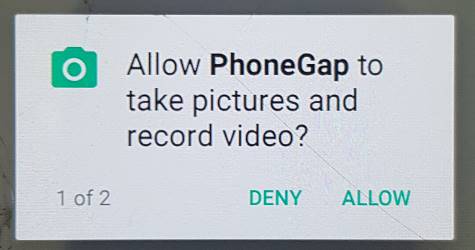 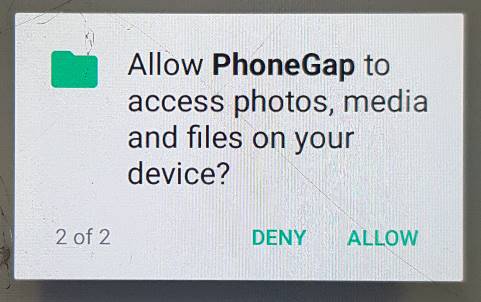 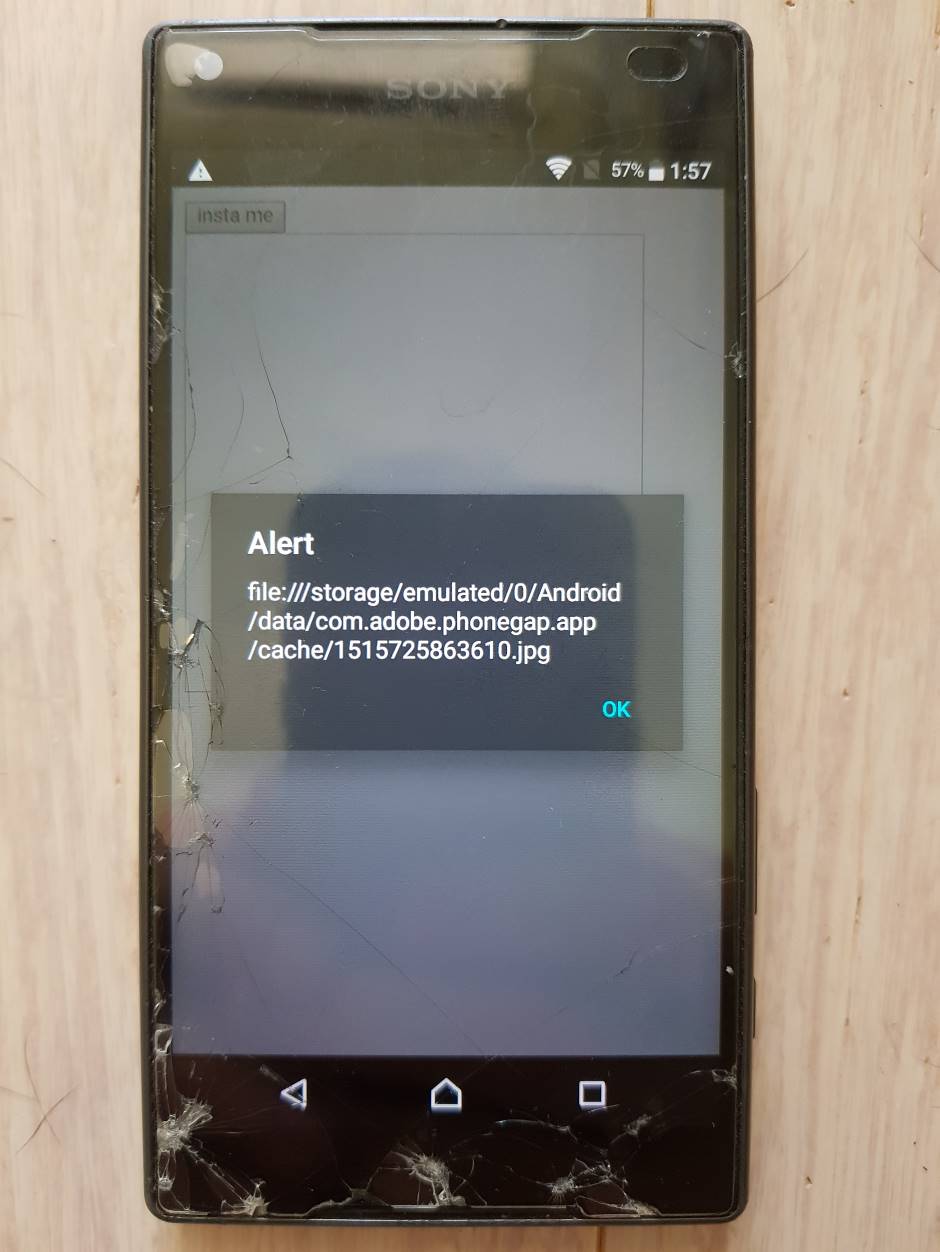 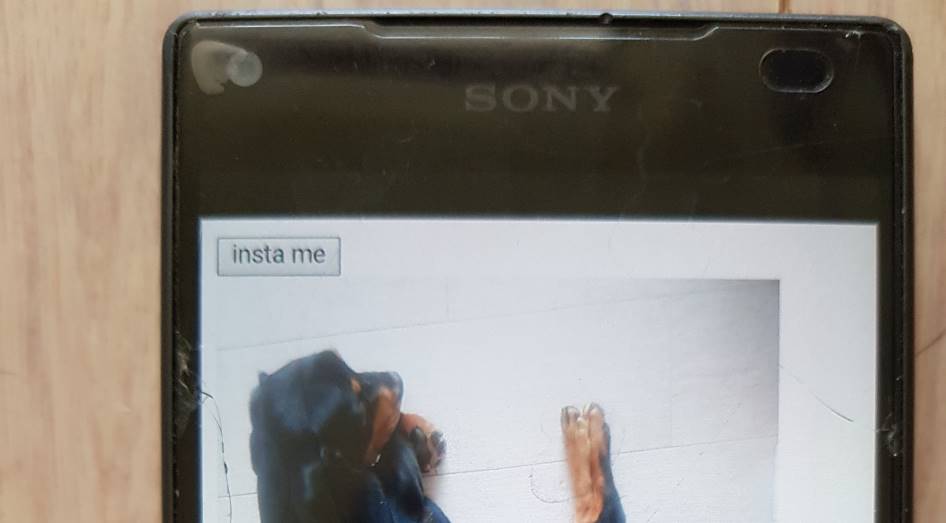 